 БАШКОРТОСТАН РЕСПУБЛИКАҺЫ  	                          СОВЕТ СЕЛЬСКОГО ПОСЕЛЕНИЯ ДОНСКОЙ       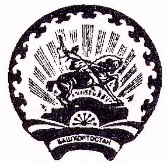              БӘЛӘБӘЙ РАЙОНЫ МУНИЦИПАЛЬ                              СЕЛЬСОВЕТ МУНИЦИПАЛЬНОГО РАЙОНА               РАЙОНЫНЫҢ ДОН АУЫЛ СОВЕТЫ              	            БЕЛЕБЕЕВСКИЙ РАЙОН             АУЫЛ БИЛӘМӘҺЕ СОВЕТЫ	                                         РЕСПУБЛИКИ БАШКОРТОСТАН       			      ΚАРАР		              № 57 	                       РЕШЕНИЕ                                     26 декабрь 2023 й.	                  д. Пахарь                     26 декабря 2023 г.Об утверждении Положения о премировании работников Администрации сельского поселения Донской сельсовет муниципального района Белебеевский район Республики Башкортостан, оказании им материальной помощи и иных единовременных выплатах стимулирующего характера Руководствуясь Федеральным законом от 2 марта 2007 года № 25-ФЗ «О муниципальной службе в Российской Федерации», Законом Республики Башкортостан от 18 марта 2005 года №162-з «О местном самоуправлении в Республике Башкортостан», Законом Республики Башкортостан от 16 июля 2007 года №453-з «О муниципальной службе в Республике Башкортостан», Постановлениями Правительства РБ от 24 декабря 2013 года № 610 «Об утверждении нормативов формирования расходов на оплату труда в органах местного самоуправления в Республике Башкортостан», от 19 октября 2018 года № 506 «Об оплате труда работников, занимающих должности и профессии, не отнесенные к должностям государственной гражданской службы Республики Башкортостан, и осуществляющих техническое обеспечение деятельности исполнительных органов государственной власти Республики Башкортостан», Совет сельского поселения Донской сельсовет муниципального района Белебеевский район Республики Башкортостан решил:  1. Утвердить Положение о премировании работников Администрации сельского поселения Донской сельсовет муниципального района Белебеевский район Республики Башкортостан, оказании им материальной помощи и иных выплатах стимулирующего характера.2. Признать утратившим силу решение Совета сельского поселения Донской сельсовет муниципального района Белебеевский район Республики Башкортостан от «18» марта 2010 года № 244 «Об утверждении Положения о премировании работников Администрации сельского поселения Донской сельсовет муниципального района Белебеевский район Республики Башкортостан, оказании им материальной помощи и иных выплатах стимулирующего характера».3. Настоящее решение вступает в силу с момента его подписанияПредседатель Совета                                                                           И.И. ХуснутдиновУтверждено решением Совета сельского поселения Донской сельсовет муниципального района Белебеевский район Республики Башкортостанот «26» декабря 2024 г. № 57ПОЛОЖЕНИЕо премировании работников Администрации сельского поселения Донской сельсовет муниципального района Белебеевский район   Республики Башкортостан, оказании им материальной помощи и иных единовременных выплатах стимулирующего характера	Настоящее Положение разработано в соответствии с Федеральным законом от 2 марта 2007 года №25-ФЗ «О муниципальной службе в Российской Федерации», Законом Республики Башкортостан от 18 марта 2005 года №162-з «О местном самоуправлении в Республике Башкортостан», Законом Республики Башкортостан от 16 июля 2007 года №453-з «О муниципальной службе в Республике Башкортостан», Постановлениями Правительства РБ от 24 декабря 2013 года № 610 «Об утверждении нормативов формирования расходов на оплату труда в органах местного самоуправления в Республике Башкортостан», от 19 октября 2018 года № 506 «Об оплате труда работников, занимающих должности и профессии, не отнесенные к должностям государственной гражданской службы Республики Башкортостан, и осуществляющих техническое обеспечение деятельности исполнительных органов государственной власти Республики Башкортостан» и вводится в целях повышения материального стимулирования работников, повышения ответственности, развития творческой инициативы и активности, улучшения качества выполнения работы, укрепления исполнительной дисциплины.  	В соответствии с настоящим Положением производится выплата премий, материальной помощи и иных единовременных выплат стимулирующего характера работникам Администрации сельского поселения Донской сельсовет муниципального района Белебеевский район Республики Башкортостан.Порядок премирования работников  	Премия выплачивается на основании данного Положения, включается в среднюю заработную плату при исчислении ее во всех случаях: для оплаты отпусков, начисления пенсии, пособий по временной нетрудоспособности. 	Премия исчисляется ежемесячно за фактически отработанное время и выплачивается не позднее месячного срока после окончания отчетного периода с начислением районного коэффициента.	Дни, когда работник находился в отпусках, отсутствовал по болезни и другим причинам к фактически отработанному времени не относятся.Премия для муниципальных служащих определяется исходя из объема выполняемой работы, результатов деятельности и устанавливается в размере 16,67% к окладу денежного содержания ежемесячно;На премирование работников, занимающих должности и профессии, не отнесённые к муниципальным должностям и осуществляющих техническое обеспечение деятельности Администрации сельского поселения Донской сельсовет муниципального района Белебеевский район Республики Башкортостан, предусматриваются средства (в расчёте на год):а) специалистам и служащим - в размере 4-кратной суммы должностных окладов соответствующих работников с учетом районного коэффициента;б) рабочим и водителям - в размере 6-кратной суммы тарифных ставок соответствующих работников с учетом установленных надбавок, доплат и районного коэффициента;Работникам, проработавшим неполный месяц в связи с призывом на военную службу, переводом на другую работу, поступлением в учебное заведение, уходом на пенсию, увольнением по сокращению штата или по другим уважительным причинам, выплата премии производится за фактически отработанное время в данном расчетном периоде.	Премия не выплачивается Работникам:- проработавшим неполный месяц в связи с увольнением по собственному желанию;- имеющим дисциплинарное взыскание.	За нарушение трудовой дисциплины, ненадлежащее исполнение должностных обязанностей, распоряжений и указаний главы сельского поселения, Работники могут быть депремированы до 100% по представлению управляющего делами Администрации.Порядок оказания материальной помощи Работникам	На оказание материальной помощи направляются средства:  	- главе сельского поселения в размере одного ежемесячного денежного вознаграждения;- муниципальным служащим в размере одного оклада денежного содержания (должностной оклад + классный чин);	- работникам, занимающих должности и профессии, не отнесённые к муниципальным должностям и осуществляющих техническое обеспечение деятельности Администрации сельского поселения Донской сельсовет муниципального района Белебеевский район Республики Башкортостан в размере 2-кратной суммы должностных окладов (тарифных ставок).Материальная помощь главе сельского поселения и муниципальным служащим оказывается один раз в год, в любое время в течении календарного года.Работникам, занимающих должности и профессии, не отнесённые к муниципальным должностям и осуществляющих техническое обеспечение деятельности Администрации сельского поселения Донской сельсовет муниципального района Белебеевский район Республики Башкортостан материальная помощь может быть оказана два раза в год (в 1 и 2 полугодии), единовременно в размере двух должностных окладов (тарифных ставок) при предоставлении ежегодного оплачиваемого отпуска или во втором полугодии.	Материальная помощь оказывается Работникам по заявлению на основании распоряжения главы сельского поселения.Право на получение материальной помощи за первый год работы возникает у Работников по истечению 6-ти месяцев. Материальная помощь выплачивается в пределах средств фонда оплаты труда в течении календарного года. За счет средств, предусмотренных по смете расходов на содержание администрации сельского поселения Донской сельсовет муниципального района Белебеевский район Республики Башкортостан в пределах доведенных в установленном порядке лимитов бюджетных обязательств, Работникам может быть выплачена материальная помощь в следующих случаях:смерти близкого родственника (при предоставлении свидетельства о смерти и документов, подтверждающих родство);утраты личного имущества в результате пожара или стихийного бедствия либо в результате противоправных действий третьих лиц (при предоставлении официальных документов);особой нуждаемости в лечении и восстановлении здоровья в связи с увечьем (ранением, травмой, контузией), заболеванием (при предоставлении соответствующих медицинских справок, заключений и других подтверждающих документов).Материальная помощь не выплачивается Работникам, находящимся в отпуске по уходу за ребенком до достижения им возраста полутора и трех лет. На материальную помощь районный коэффициент не начисляется.Иные выплаты стимулирующего характераГлава сельского поселения вправе устанавливать иные выплаты стимулирующего характера с целью оказания социальной поддержки и социальной помощи Работникам:иные единовременные выплаты;материальная помощь.Иные единовременные выплаты Работникам производятся за счет средств, предусмотренных по смете расходов на содержание администрации   сельского поселения Донской сельсовет муниципального района Белебеевский район Республики Башкортостан в пределах доведенных в установленном порядке лимитов бюджетных обязательств на основании распоряжения главы сельского поселения.При принятии решения об иных единовременных выплатах Работникам учитываются один или несколько критериев:степень сложности и важности выполненных заданий;эффективность достигнутых результатов;соблюдение установленных сроков и качество исполнения постановлений, распоряжений, приказов, указаний, поручений вышестоящих должностных лиц;личный вклад Работника в обеспечение выполнения задач, функций и         реализации полномочий, возложенных на отдел;оперативность и профессионализм в решении вопросов, входящих в                   компетенцию конкретного Работника;проявленная Работником инициатива, позитивно отразившаяся на результатах работы;профессиональные праздники и памятные дни, установленные законодательством Российской Федерации и Республики Башкортостан;достижение возраста 50 лет;празднование «Дня защитника Отечества», «Международного женского дня», «Дня местного самоуправления»;значимые события и знаменательные даты, установленные нормативными правовыми актами органов местного самоуправления;другие критерии, способствующие социально - экономическому и культурно - духовному развитию сельского поселения Донской сельсовет муниципального района Белебеевский район Республики Башкортостан.Иные единовременные выплаты Работникам устанавливаются в размерах, определенных главой сельского поселения. Работникам, находящимся в отпусках по беременности и родам, по уходу за ребенком до достижения им возраста полутора лет, по уходу за ребенком до достижения им возраста 3 лет, без сохранения заработной платы, иные выплаты стимулирующего характера не выплачиваются.